　　　　　　　　　　　　　　　　　　　　　　　　　　　　　平静3１年１月１9日MNC２月例会のご案内	例会担当幹事	兵庫津の道歴史さんぽ　兵庫のまちは古くから港町と知られ、平清盛の時代には宗との、足利義満の時代には明との貿易で栄え、江戸時代には国内有数の港町として栄えました。また西国街道にはかって大名の参勤交代路で本陣が設けられ陸上交通の要所としてにぎわいました。今回は江戸時代に庶民の間で大ブームとなった兵庫七福神めぐり、清盛が推進した大輪田泊まり等を巡ります。日 時   平成３１年２月２１日 （木）    　１０時 ～ 15時        前日17:00以降の天気予報で兵庫南部の降水確率50%以上は中止します。        中止の場合はメールで連絡します。集 合   10時    ＪＲ兵庫駅南側コース  ＪＲ兵庫駅 ～ 福海寺 ～　柳原蛭子神社　～柳原天神社　～　兵庫大仏(能福寺) ～　真光寺　～　薬仙寺  ～　和田神社　～  御崎公園(ノエビアスタジアム神戸) 昼食　～　清盛塚　～　兵庫城跡(最初の兵庫県庁跡)  ～ 札場の辻跡  ～　岡方惣会所跡　～　来迎寺(築島寺) ～　中央市場前駅　　　　　　　　　　　　　　　　約　８ｋｍ　　　　　　　　　　　　　　　　　     持ち物   弁当、飲み物、雨具など連絡先　　例会担当　　小山那須夫　０９０－５１５０－２３５２　　　0798-72-7345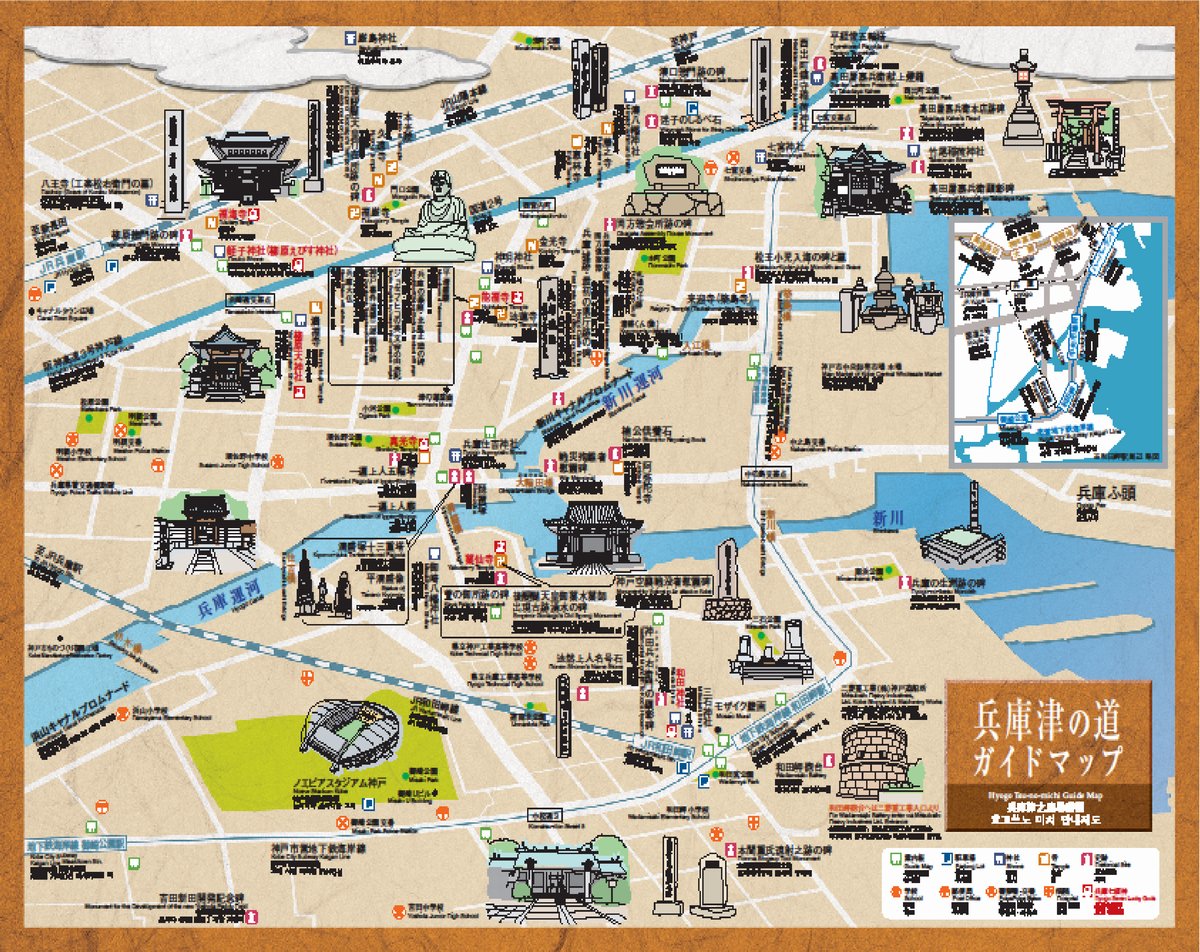 